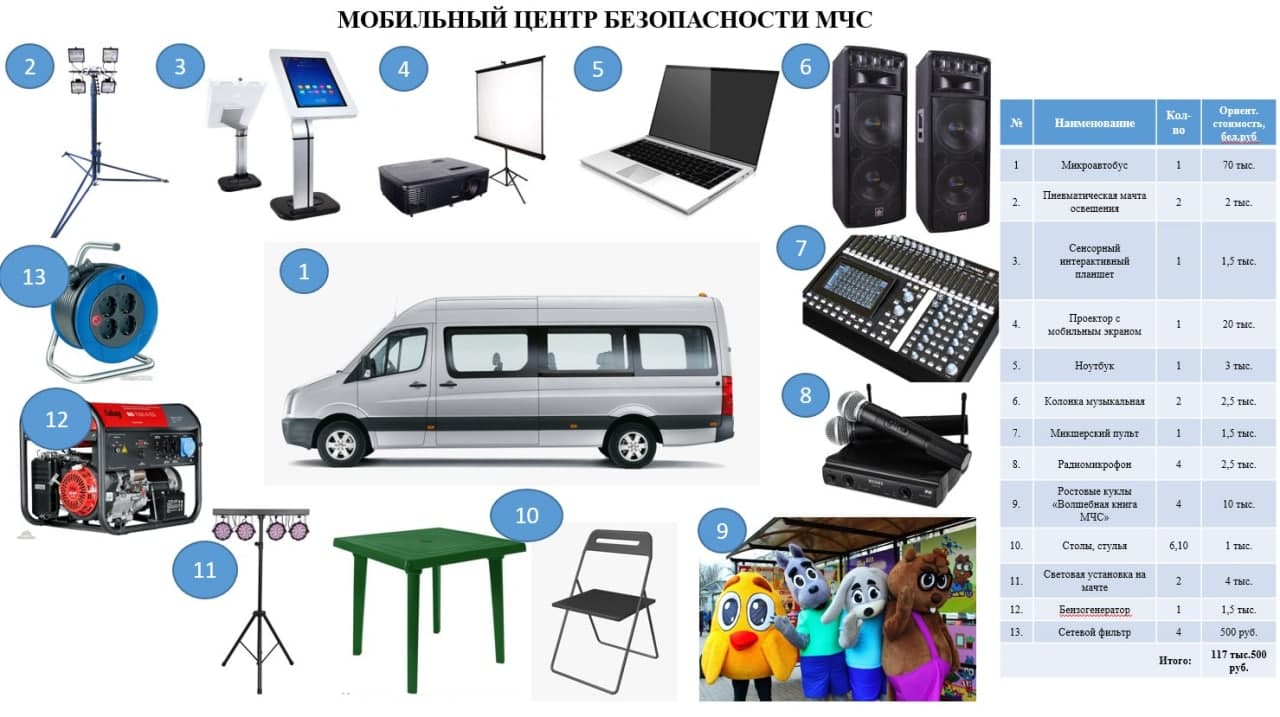 Наименование проекта: Безбарьерные уроки безопасностиНаименование проекта: Безбарьерные уроки безопасностиСрок реализации: 12 месяцевСрок реализации: 12 месяцевЗаявитель: учреждение «Минское городское управление МЧС Республики Беларусь»Заявитель: учреждение «Минское городское управление МЧС Республики Беларусь»Цель проекта: создать условия для беспрепятственного получения первоочередных навыков по основам безопасности жизнедеятельности уязвимыми группами населения, а именно детьми дошкольного возраста, детьми-сиротами и детьми-инвалидами в рамках профилактики предупреждения гибели и травматизма людей в городе Минске.Цель проекта: создать условия для беспрепятственного получения первоочередных навыков по основам безопасности жизнедеятельности уязвимыми группами населения, а именно детьми дошкольного возраста, детьми-сиротами и детьми-инвалидами в рамках профилактики предупреждения гибели и травматизма людей в городе Минске.Задачи:- обеспечение функционирования мобильного центра безопасности;- разработка программы обучения основам здоровья и безопасности жизнедеятельности уязвимых групп населения, проживающих на территории города Минска, с продвижением лучших практик в области преподавания предмета «Безопасность жизнедеятельности». Программа включает в себя следующие направления: пожарная безопасность, выполнение алгоритмов действий в случае возникновения чрезвычайных ситуаций, правила пользования первичными средствами пожаротушения, первая помощь, правила безопасности на воде, в дороге, в лесу и т.д.; - организация проведения систематических профилактических мероприятий по повышению уровня культуры безопасности жизнедеятельности среди уязвимых групп населения.Задачи:- обеспечение функционирования мобильного центра безопасности;- разработка программы обучения основам здоровья и безопасности жизнедеятельности уязвимых групп населения, проживающих на территории города Минска, с продвижением лучших практик в области преподавания предмета «Безопасность жизнедеятельности». Программа включает в себя следующие направления: пожарная безопасность, выполнение алгоритмов действий в случае возникновения чрезвычайных ситуаций, правила пользования первичными средствами пожаротушения, первая помощь, правила безопасности на воде, в дороге, в лесу и т.д.; - организация проведения систематических профилактических мероприятий по повышению уровня культуры безопасности жизнедеятельности среди уязвимых групп населения.Целевая группа:- дети дошкольного возраста;- дети-сироты;- дети-инвалиды.Целевая группа:- дети дошкольного возраста;- дети-сироты;- дети-инвалиды.Краткое описание проекта:Жизнь с каждым днем становится не только разнообразнее и интереснее, но зачастую сложнее и опаснее. От каждого она требует уже не шаблонных, привычных действий, а совершенно новых, динамичных, быстро адаптированных к условиям, в которых большие и малые проблемы, возникающие в повседневной жизни, могут быть решены только при гибком мышлении и творческом подходе, в результате чего возможно будет предупреждение и опережение чрезвычайных ситуаций среди населения.Для наибольшей эффективности осуществления мероприятий в целях профилактики предупреждения гибели и травматизма людей от пожаров в городе Минске существует необходимость использования современных средств донесения информации с возможностью практической отработки того или иного действия, в особенности это актуально для уязвимых групп населения, которые, исходя из своих возможностей, испытывают затруднения в посещении образовательных центров безопасности МЧС.  В городе Минске имеются детские дошкольные учреждения 
(422 ед.), школы-интернаты (10 ед.), дом-интернат для детей-инвалидов (1 ед.), больницы, клиники со стационаром для детей (15 ед.).Исходя из вышеизложенного, создание мобильного центра безопасности позволит работникам учреждения «Минское городское управление МЧС Республики Беларусь» организовывать и проводить систематические профилактические мероприятия по повышению уровня культуры безопасности среди уязвимых групп населения качественно и эффективно, что в свою очередь позволит отработать  навыки безопасного поведения в рамках республиканских профилактических акций МЧС по предупреждению гибели и травматизма людей от пожаров в городе Минске.Краткое описание проекта:Жизнь с каждым днем становится не только разнообразнее и интереснее, но зачастую сложнее и опаснее. От каждого она требует уже не шаблонных, привычных действий, а совершенно новых, динамичных, быстро адаптированных к условиям, в которых большие и малые проблемы, возникающие в повседневной жизни, могут быть решены только при гибком мышлении и творческом подходе, в результате чего возможно будет предупреждение и опережение чрезвычайных ситуаций среди населения.Для наибольшей эффективности осуществления мероприятий в целях профилактики предупреждения гибели и травматизма людей от пожаров в городе Минске существует необходимость использования современных средств донесения информации с возможностью практической отработки того или иного действия, в особенности это актуально для уязвимых групп населения, которые, исходя из своих возможностей, испытывают затруднения в посещении образовательных центров безопасности МЧС.  В городе Минске имеются детские дошкольные учреждения 
(422 ед.), школы-интернаты (10 ед.), дом-интернат для детей-инвалидов (1 ед.), больницы, клиники со стационаром для детей (15 ед.).Исходя из вышеизложенного, создание мобильного центра безопасности позволит работникам учреждения «Минское городское управление МЧС Республики Беларусь» организовывать и проводить систематические профилактические мероприятия по повышению уровня культуры безопасности среди уязвимых групп населения качественно и эффективно, что в свою очередь позволит отработать  навыки безопасного поведения в рамках республиканских профилактических акций МЧС по предупреждению гибели и травматизма людей от пожаров в городе Минске.Мероприятия проекта:Для выполнения полного спектра мероприятий по созданию условий для беспрепятственного доступа к получению навыков по основам безопасности жизнедеятельности уязвимым группам населения необходимо:1. Создать мобильный центр безопасности, оснащенный необходимым оборудованием (грузопассажирский автомобиль – 1 ед., пневматическая башня освещения – 2 ед., сенсорный интерактивный планшет – 1 ед., проектор с мобильным экраном – 1 ед., ноутбук – 1 ед., колонка музыкальная – 2 ед., микшерный пульт – 1 ед., радиомикрофон – 4 ед., ростовые куклы – 4 ед., раскладные столы – 6 ед., раскладные стулья – 10 ед., световая установка на мачте – 2 ед., бензогенератор – 1 ед., сетевой фильтр – 4 ед.).2. Адаптировать обучающие программы под целевую группу с использованием лучших практик преподавания предмета «Безопасность жизнедеятельности». 3. Организовать систематическое проведение профилактических мероприятий по повышению уровня культуры безопасности жизнедеятельности среди уязвимых групп населения в г.Минске.Мероприятия проекта:Для выполнения полного спектра мероприятий по созданию условий для беспрепятственного доступа к получению навыков по основам безопасности жизнедеятельности уязвимым группам населения необходимо:1. Создать мобильный центр безопасности, оснащенный необходимым оборудованием (грузопассажирский автомобиль – 1 ед., пневматическая башня освещения – 2 ед., сенсорный интерактивный планшет – 1 ед., проектор с мобильным экраном – 1 ед., ноутбук – 1 ед., колонка музыкальная – 2 ед., микшерный пульт – 1 ед., радиомикрофон – 4 ед., ростовые куклы – 4 ед., раскладные столы – 6 ед., раскладные стулья – 10 ед., световая установка на мачте – 2 ед., бензогенератор – 1 ед., сетевой фильтр – 4 ед.).2. Адаптировать обучающие программы под целевую группу с использованием лучших практик преподавания предмета «Безопасность жизнедеятельности». 3. Организовать систематическое проведение профилактических мероприятий по повышению уровня культуры безопасности жизнедеятельности среди уязвимых групп населения в г.Минске.Общий объем финансирования (в долларов США): 50 000 $Общий объем финансирования (в долларов США): 50 000 $Источник финансированияОбъем финансирования (в долларах США)Средства донора45 000 $Софинансирование5 000 $Место реализации проекта: город Минск, Республика БеларусьМесто реализации проекта: город Минск, Республика БеларусьКонтактное лицо: Апетенок Павел Васильевич, начальник центра пропаганды и социокультурной деятельности учреждения «Минское городское управление МЧС Республики Беларусь», тел.: +375 29 912 12 12, эл. почта: cpiomgu@yandex.by;Ясинский Станислав Вадимович, главный специалист организационно-аналитического отдела учреждения «Минское городское управление МЧС Республики Беларусь»,                                     тел.: +375 17 294 73 96, эл. почта: ysstus@yandex.ruКонтактное лицо: Апетенок Павел Васильевич, начальник центра пропаганды и социокультурной деятельности учреждения «Минское городское управление МЧС Республики Беларусь», тел.: +375 29 912 12 12, эл. почта: cpiomgu@yandex.by;Ясинский Станислав Вадимович, главный специалист организационно-аналитического отдела учреждения «Минское городское управление МЧС Республики Беларусь»,                                     тел.: +375 17 294 73 96, эл. почта: ysstus@yandex.ruДеятельность после окончания проекта: с учетом полученного опыта применения нового подхода к обучению уязвимых групп населения планируется продолжить проведение систематических профилактических мероприятий по повышению культуры безопасности жизнедеятельности, в том числе в рамках ежемесячных республиканских акций с проработкой возможности расширения целевой группы.Деятельность после окончания проекта: с учетом полученного опыта применения нового подхода к обучению уязвимых групп населения планируется продолжить проведение систематических профилактических мероприятий по повышению культуры безопасности жизнедеятельности, в том числе в рамках ежемесячных республиканских акций с проработкой возможности расширения целевой группы.